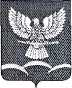 РЕШЕНИЕСОВЕТА НОВОТИТАРОВСКОГО СЕЛЬСКОГО ПОСЕЛЕНИЯ ДИНСКОГО РАЙОНАот 28.08.2014                                                                                            № 313-65/02станица НовотитаровскаяВ целях подготовки проекта закона Краснодарского края, учитывающего изменения, внесенные Федеральным законом от 23.06.2014 №171-ФЗ «О внесении изменений в Земельный кодекс Российской Федерации и отдельные законодательные акты Российской Федерации», на основании Устава Новотитаровского сельского поселения Динского района и письма председателя комитета по вопросам имущественных и земельных отношений Законодательного Собрания Краснодарского края от 03.07.2014 № 3.13./325, Совет Новотитаровского сельского поселения Динского района р е ш и л:1. Согласовать включение Новотитаровского сельского поселения Динского района в перечень территорий, на которой будет действовать пункт 6 статьи 39.10 Земельного кодекса Российской Федерации.2. Согласовать включение Новотитаровского сельского поселения Динского района в перечень территорий, на которой будет действовать пункт 7 статьи 39.10 Земельного кодекса Российской Федерации о предоставлении земельных участков гражданам, работающим по основному месту работы по следующим специальностям:1) работники учреждений здравоохранения:- врач - оториноларинголог;- врач - невролог;- врач - уролог;-врач – травматолог - ортопед;- врач – акушер - гинеколог;- врач - эндокринолог;- врач - рентгенолог;- врач – стоматолог;- врач - дерматовенеролог;- врач функциональной диагностики;2) работники учреждений дошкольного образования:- воспитатели;- педагог дополнительного образования;- психолог;- медицинская сестра;- дефектолог.3) работники учреждений начального и среднего образования:- учитель начальных классов;- учитель физики;- учитель химии;- учитель биологии;- учитель русского языка и литературы;- учитель физической культуры;- учитель математики;- учитель истории;- учитель иностранного языка;- учитель изобразительного искусства.3. Администрации Новотитаровского сельского поселения (Кошман) обратиться в Законодательное Собрание Краснодарского края с предложением о включении Новотитаровского сельского поселения в перечень территорий, на которой будет действовать пункты 6 и 7 статьи 39.10 Земельного кодекса Российской Федерации.4. Настоящее решение опубликовать в приложении к газете «В Контакте плюс» - «Деловой контакт» и разместить на официальном сайте администрации Новотитаровского сельского поселения Динского района - www.novotitarovskaya.info.5. Контроль за выполнением настоящего решения возложить на комиссию по земельным вопросам, градостроительству, вопросам собственности и ЖКХ Совета Новотитаровского сельского поселения Динского района (Лазник).6. Настоящее решение вступает в силу со дня его подписания.Председатель СоветаНовотитаровского сельского поселения                                               Ю.Ю. ГлотовО согласовании включения Новотитаровского сельского поселения Динского района Краснодарского края в перечень территорий, на которые будут действовать пункты 6 и 7 статьи 39.10 Земельного кодекса Российской Федерации